American Fork Junior High PresentsThe Caveman Spirit Scholarship Founder: Adele Whiteley 2014This scholarship opportunity is for college bound students who exemplify characteristics of Caring, Service, Growth, Progress, Involvement & AchievementEligibility Requirements9th Grade 2015-20163.0 Minimum G.P.A.Applications for the Caveman Spirit Award will be available on March 1 2016Application Deadline: April 1, 2016 Scholarship winners will be announced April 29, 2016Number of Scholarships and amounts of each scholarship will be determined by financial contributions of our donors and number of applicants.Hard Copies of the Scholarship will be available in the Counseling office March 1, Scholarship requirements will also be posted on the AFJH Counseling website www.AFJHSCounselingcenter.weebly.com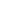 